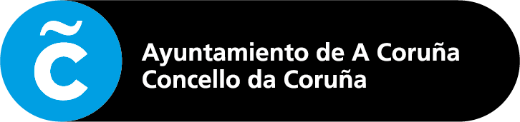 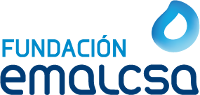 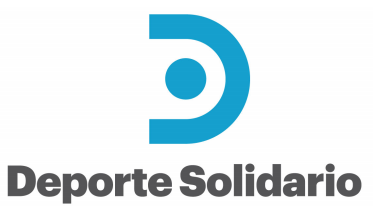 El formulario incorpora una breve aclaración de cada apartado, con el único fin de servir de guía para aportar la información solicitada; no obstante, es de suma importancia que el documento que se entregue a Fundación Emalcsa, no incluya dichas aclaraciones.Los diferentes apartados del presente formulario, son parte necesaria para la valoración de los proyectos, por lo que es indispensable cubrir cada uno de los mismos.INDICE:Datos de la entidad solicitanteValoración de la entidadValoración proyecto deportivoCompletar los apartados que proceda. Se valorará la formulación objetiva de la información solicitada en cada apartado de modo que facilite su comprensión.IX CONVOCATORIA DEPORTE SOLIDARIO E INCLUSIVO 2022-2023PROGRAMA DE AYUDAS PARA FAVORECER EL USO DEL DEPORTE COMO INSTRUMENTO DE INCLUSIÓN E INTERVENCIÓN SOCIALFORMULARIO DE PRESENTACIÓN DEL PROYECTO0.1 Identificación de la entidad 0.1 Identificación de la entidad 0.1 Identificación de la entidad 0.1 Identificación de la entidad 0.1 Identificación de la entidad 0.1 Identificación de la entidad 0.1 Identificación de la entidad 0.1 Identificación de la entidad Denominación oficial Denominación oficial [Nombre oficial y, de ser el caso, entre paréntesis las siglas por las que es conocida][Nombre oficial y, de ser el caso, entre paréntesis las siglas por las que es conocida][Nombre oficial y, de ser el caso, entre paréntesis las siglas por las que es conocida][Nombre oficial y, de ser el caso, entre paréntesis las siglas por las que es conocida][Nombre oficial y, de ser el caso, entre paréntesis las siglas por las que es conocida][Nombre oficial y, de ser el caso, entre paréntesis las siglas por las que es conocida]CIFCIFTipología[Asociación, Fundación, etc.][Asociación, Fundación, etc.][Asociación, Fundación, etc.]Dirección[Sede social de la entidad][Sede social de la entidad][Sede social de la entidad][Sede social de la entidad][Sede social de la entidad][Sede social de la entidad][Sede social de la entidad]LocalidadProvinciaCódigo PostalTeléfonoFaxMóvilCorreoelectrónico[Obligatorio tener dirección de correo electrónico oficial y operativa][Obligatorio tener dirección de correo electrónico oficial y operativa][Obligatorio tener dirección de correo electrónico oficial y operativa][Obligatorio tener dirección de correo electrónico oficial y operativa][Obligatorio tener dirección de correo electrónico oficial y operativa][Obligatorio tener dirección de correo electrónico oficial y operativa][Obligatorio tener dirección de correo electrónico oficial y operativa]Web0.2 Fecha de Constitución y de Inscripción en Registros oficiales 0.2 Fecha de Constitución y de Inscripción en Registros oficiales Constitución legal (según acta fundacional o escritura)Fecha: [.................................]Registro Oficial de inscripción: en la Xunta de Galicia (provincial o autonómico) o Ministerio del Interior (estatal)Nº Inscripción: [.................................]Registro Oficial de inscripción: en la Xunta de Galicia (provincial o autonómico) o Ministerio del Interior (estatal)Fecha: [.................................]REMAC (Registro Municipal de Asociaciones de A Coruña)Nº Inscripción: [.................................]REMAC (Registro Municipal de Asociaciones de A Coruña)Fecha: [.................................]0.3. Naturaleza Jurídica y FinesFines según Estatutos[Objeto social de la Entidad según consta en sus estatutos]0.4 Representación legal de la entidad0.4 Representación legal de la entidad0.4 Representación legal de la entidad0.4 Representación legal de la entidadNombre y apellidosN.I.F.Cargo Teléfono Correo electrónico0.5 Responsable del proyecto y contacto para notificaciones0.5 Responsable del proyecto y contacto para notificaciones0.5 Responsable del proyecto y contacto para notificaciones0.5 Responsable del proyecto y contacto para notificaciones0.5 Responsable del proyecto y contacto para notificacionesNombre y apellidosTeléfono Correo electrónico0.6 Ayuda solicitada a la Fundación Emalcsa y coste total del proyecto0.6 Ayuda solicitada a la Fundación Emalcsa y coste total del proyectoImporte total solicitado a la Fundación[No superior a 20.000 € ni inferior a 3.000 €]Coste total del proyecto[Incluyendo ayuda solicitada a la Fundación y otras aportaciones propias y de terceros]0.7 Otras ayudas solicitadas o concedidas para el proyecto0.7 Otras ayudas solicitadas o concedidas para el proyecto0.7 Otras ayudas solicitadas o concedidas para el proyecto0.7 Otras ayudas solicitadas o concedidas para el proyectoQue la entidad a la que represento: (marcar con una X según proceda)Que la entidad a la que represento: (marcar con una X según proceda)Que la entidad a la que represento: (marcar con una X según proceda)Que la entidad a la que represento: (marcar con una X según proceda)No ha solicitado o resultado adjudicataria de ayudas por parte de otras entidades públicas o privadas para el proyecto presentado.Ha solicitado o resultado adjudicataria de ayudas por parte de otras entidades públicas o privadas para el proyecto presentado:No ha solicitado o resultado adjudicataria de ayudas por parte de otras entidades públicas o privadas para el proyecto presentado.Ha solicitado o resultado adjudicataria de ayudas por parte de otras entidades públicas o privadas para el proyecto presentado:No ha solicitado o resultado adjudicataria de ayudas por parte de otras entidades públicas o privadas para el proyecto presentado.Ha solicitado o resultado adjudicataria de ayudas por parte de otras entidades públicas o privadas para el proyecto presentado:No ha solicitado o resultado adjudicataria de ayudas por parte de otras entidades públicas o privadas para el proyecto presentado.Ha solicitado o resultado adjudicataria de ayudas por parte de otras entidades públicas o privadas para el proyecto presentado:	ENTIDAD	CONCEPTO AYUDAESTADOIMPORTEEj.: Ayuntamiento de A CoruñaEj.: Proyecto DeportivoEj.: SolicitadaEj.: 1.000 €0.8 Subcontratación 0.8 Subcontratación 0.8 Subcontratación Previsión de conceptos e importes (según los términos indicados en las bases)Previsión de conceptos e importes (según los términos indicados en las bases)Previsión de conceptos e importes (según los términos indicados en las bases)Entidad o profesionalDescripción del gasto Importe (€)1.1. Experiencia y trayectoria (Criterio de valoración 4.1.a)Relación de proyectos, eventos y actividades para el fomento del deporte de base ORGANIZADAS POR LA PROPIA ENTIDAD SOLICITANTE (diferentes a las actividades ordinarias de la entidad), realizadas en los últimos 3 años.Nota: La comisión podrá solicitar la acreditación de las actividades. No se valorarán aquellas que no estén suficientemente acreditadas.Relación de proyectos, eventos y actividades para el fomento del deporte de base ORGANIZADAS POR LA PROPIA ENTIDAD SOLICITANTE (diferentes a las actividades ordinarias de la entidad), realizadas en los últimos 3 años.Nota: La comisión podrá solicitar la acreditación de las actividades. No se valorarán aquellas que no estén suficientemente acreditadas.Relación de proyectos, eventos y actividades para el fomento del deporte de base ORGANIZADAS POR LA PROPIA ENTIDAD SOLICITANTE (diferentes a las actividades ordinarias de la entidad), realizadas en los últimos 3 años.Nota: La comisión podrá solicitar la acreditación de las actividades. No se valorarán aquellas que no estén suficientemente acreditadas.Relación de proyectos, eventos y actividades para el fomento del deporte de base ORGANIZADAS POR LA PROPIA ENTIDAD SOLICITANTE (diferentes a las actividades ordinarias de la entidad), realizadas en los últimos 3 años.Nota: La comisión podrá solicitar la acreditación de las actividades. No se valorarán aquellas que no estén suficientemente acreditadas.Relación de proyectos, eventos y actividades para el fomento del deporte de base ORGANIZADAS POR LA PROPIA ENTIDAD SOLICITANTE (diferentes a las actividades ordinarias de la entidad), realizadas en los últimos 3 años.Nota: La comisión podrá solicitar la acreditación de las actividades. No se valorarán aquellas que no estén suficientemente acreditadas.Relación de proyectos, eventos y actividades para el fomento del deporte de base ORGANIZADAS POR LA PROPIA ENTIDAD SOLICITANTE (diferentes a las actividades ordinarias de la entidad), realizadas en los últimos 3 años.Nota: La comisión podrá solicitar la acreditación de las actividades. No se valorarán aquellas que no estén suficientemente acreditadas.Nombre del Proyecto/Evento/ActividadPeriodo de ejecución (fecha de inicio y fecha de fin)Pequeña descripción Proyecto/Evento/ActividadNº de participantesMedio de acreditación[Enlace o documento para comprobación]Relación de proyectos, eventos y actividades para el fomento del deporte de base en las que colaboró la entidad solicitante, que fueron ORGANIZADAS POR EL SERVICIO MUNICIPAL DE DEPORTE (diferentes a las actividades ordinarias de la entidad), realizadas en los últimos 3 años.Nota: La comisión podrá solicitar la acreditación de las actividades. No se valorarán aquellas que no estén suficientemente acreditadas.Relación de proyectos, eventos y actividades para el fomento del deporte de base en las que colaboró la entidad solicitante, que fueron ORGANIZADAS POR EL SERVICIO MUNICIPAL DE DEPORTE (diferentes a las actividades ordinarias de la entidad), realizadas en los últimos 3 años.Nota: La comisión podrá solicitar la acreditación de las actividades. No se valorarán aquellas que no estén suficientemente acreditadas.Relación de proyectos, eventos y actividades para el fomento del deporte de base en las que colaboró la entidad solicitante, que fueron ORGANIZADAS POR EL SERVICIO MUNICIPAL DE DEPORTE (diferentes a las actividades ordinarias de la entidad), realizadas en los últimos 3 años.Nota: La comisión podrá solicitar la acreditación de las actividades. No se valorarán aquellas que no estén suficientemente acreditadas.Relación de proyectos, eventos y actividades para el fomento del deporte de base en las que colaboró la entidad solicitante, que fueron ORGANIZADAS POR EL SERVICIO MUNICIPAL DE DEPORTE (diferentes a las actividades ordinarias de la entidad), realizadas en los últimos 3 años.Nota: La comisión podrá solicitar la acreditación de las actividades. No se valorarán aquellas que no estén suficientemente acreditadas.Relación de proyectos, eventos y actividades para el fomento del deporte de base en las que colaboró la entidad solicitante, que fueron ORGANIZADAS POR EL SERVICIO MUNICIPAL DE DEPORTE (diferentes a las actividades ordinarias de la entidad), realizadas en los últimos 3 años.Nota: La comisión podrá solicitar la acreditación de las actividades. No se valorarán aquellas que no estén suficientemente acreditadas.Relación de proyectos, eventos y actividades para el fomento del deporte de base en las que colaboró la entidad solicitante, que fueron ORGANIZADAS POR EL SERVICIO MUNICIPAL DE DEPORTE (diferentes a las actividades ordinarias de la entidad), realizadas en los últimos 3 años.Nota: La comisión podrá solicitar la acreditación de las actividades. No se valorarán aquellas que no estén suficientemente acreditadas.Nombre del Proyecto/Evento/ActividadPeriodo de ejecución (fecha de inicio y fecha de fin)Pequeña descripción Proyecto/Evento/ActividadNº de participantesMedio de acreditación[Enlace o documento para comprobación]1.2. Actividad federativa (Criterio 4.1 b)Disciplina deportivaNº licencias deportivas masculinas (hasta categoría juvenil/junior)Nº licencias deportivas femeninas(hasta categoría juvenil/junior)1.3. Estructura organizativa y comunicación (Criterio 4.1 c)Base social de la entidadBase social de la entidadNº de personas asociadas[Escriba el Número de personas asociadas  de la Entidad Solicitante]Canales de comunicación y participación activosCanales de comunicación y participación activosCanales de comunicación y participación activosCanales de comunicación y participación activosCanales de comunicación y participación activosCanalDirecciónFecha de última publicaciónNº publicaciones en el último añoPeriodicidad habitual de publicaciónWeb[Dirección web de la entidad en la que debe haber información actualizada]FacebookInstagramTwitterOtros1.4. Estructura económica (Criterio 4.1 d)Presupuesto liquidado de la entidad del último año cerrado Presupuesto liquidado de la entidad del último año cerrado Presupuesto liquidado de la entidad del último año cerrado Presupuesto liquidado de la entidad del último año cerrado Presupuesto liquidado de la entidad del último año cerrado Origen del ingresoDestino/AfectaciónInstituciónImporte% sobre el total del presupuestoFinanciación pública[Subvención, convenio…][Para qué fue concedido]Financiación pública[Subvención, convenio…]Financiación pública[Subvención, convenio…]Financiación privada[Subvención, convenio, patrocinio…]Financiación privada[Subvención, convenio, patrocinio…]Financiación privada[Subvención, convenio, patrocinio…]Fondos propios[Cuotas, derramas, donaciones, servicios…]Fondos propios[Cuotas, derramas, donaciones, servicios…]Fondos propios[Cuotas, derramas, donaciones, servicios…]TotalesTotalesTotales2.1 Presentación del proyectoNombre: [Nombre o título que permita identificarlo claramente]Sinopsis: [Descripción general del proyecto social, enunciando sus actividades, colectivos beneficiarios y entidades colaboradoras ]2.2 Complejidad del nivel de integración e inclusión (criterio 4.2 a)Convenios de colaboración firmados con entidades sociales Importante: Según se especifica en la Base 4.2.a), los convenios han de aportarse firmados dentro del plazo de presentación de solicitudes. Se valorará la importancia de cada participación según su grado de implicación en el proyecto.Convenios de colaboración firmados con organismos o asociaciones que presten atención y asistencia a personas refugiadasConvenios de colaboración con entidades educativasImportante: Se valorarán siempre que se referencie al menos una entidad social en el apartado anteriorMetodología y mecanismos de participación continuada. [Fin a) Participación continuada de los beneficiarios][Descripción de las actividades esenciales del proyecto y la metodología de inclusión y mecanismos de apoyo que se contemplan para promover la participación e interactuación de los participantes en toda la duración del proyecto]Estabilidad y alcance de la programación [Fin b) Iniciación y evolución en la práctica deportiva][Explicar si se trata de un proyecto puntual o contempla su evolución y desarrollo futuro mediante otras actividades]Involucración en el proyecto de las entidades sociales y otros colectivos vinculados a los beneficiarios [Fin a): inclusión y participación de colectivos socialmente vulnerables][Explicar cómo será la participación de las entidades sociales colaboradoras y de otros colectivos relacionados con los beneficiarios y la entidad deportiva (familiares, socios y deportstas del club, etc.) si es el caso]Promoción de la igualdad de género [Requisito general:  transversalidad de género][Explicar qué medidas se van a tomar para promover participación equilibrada de mujeres y hombres en aquellas modalidades deportivas en las que exista infrarrepresentación de alguno de estos]Visibilización de situaciones sociales relevantes en el entorno [Fin d): concienciación social de la población][Explicar qué medidas se van a tomar para promover participación equilibrada de mujeres y hombres en aquellas modalidades deportivas en las que exista infrarrepresentación de alguno de estos]Incorporación de menores sin recursos económicos a las actividades habituales del club (escuela deportiva, entrenamientos, competiciones, campamentos, etc.) [Fin c): facilitación de recursos de apoyo necesarios]Nota: Si se ofertan plazas gratuitas para personas derivadas por los Servicios Sociales Municipales, será necesario presentar el modelo 4.[Explicar los criterios de acordados con las entidades sociales o Servicios Sociales Municipales para cubrir las plazas ofrecidas a cada una de estas]2.3 Calidad y viabilidad técnica (criterio 4.2 b)Se valorará la formulación clara de la información solicitada de modo que facilite su comprensión y demuestre la coherencia general entre los siguientes aspectos:Explicación de la motivación y necesidad de realización del proyecto en el ámbito municipal [breve descripción de las necesidades detectadas en el entorno municipal de A Coruña, que justifican el diseño e intención de desarrollar el proyecto propuesto]Definición de objetivos de inclusión específicos[Deben estar relacionados con las características de los colectivos participantes y la justificación de su elección]Relación entre el diseño del proyecto y los objetivos de la convocatoria[Descripción de los ajustes específicos realizados en la metodología de la actividad deportiva planteada y los mecanismos de apoyo previstos para cumplir os objetivos de inclusión]Planificación y temporalidad [Escribir en diferentes lineas cada una de las actividades/tareas secuenciadas del proyecto. Marque con una X las columnas de los meses que correspondan a cada actividad]Principales resultados esperados e Indicadores[Los indicadores han de ser claros y coherentes con los objetivos definidos anteriormente, el ámbito deportivo del proyecto y los colectivos participantes]2.4. Viabilidad económica (criterio 4.2.c)2.4. Viabilidad económica (criterio 4.2.c)2.4. Viabilidad económica (criterio 4.2.c)2.4. Viabilidad económica (criterio 4.2.c)2.4. Viabilidad económica (criterio 4.2.c)2.4. Viabilidad económica (criterio 4.2.c)2.4. Viabilidad económica (criterio 4.2.c)2.4. Viabilidad económica (criterio 4.2.c)2.4. Viabilidad económica (criterio 4.2.c)Adecuación de los gastos a las actividades y coste asignado a cada una de estasAdecuación de los gastos a las actividades y coste asignado a cada una de estasAdecuación de los gastos a las actividades y coste asignado a cada una de estasAdecuación de los gastos a las actividades y coste asignado a cada una de estasAdecuación de los gastos a las actividades y coste asignado a cada una de estasAdecuación de los gastos a las actividades y coste asignado a cada una de estasAdecuación de los gastos a las actividades y coste asignado a cada una de estasAdecuación de los gastos a las actividades y coste asignado a cada una de estasAdecuación de los gastos a las actividades y coste asignado a cada una de estas[A título informativo para evaluar la adecuación del presupuesto soliciatado y las actividades propuestas, se solicita indicar para cada actividad de proyecto el nº de plazas que se ofrecen para los beneficiarios y el coste unitario de cada plaza][A título informativo para evaluar la adecuación del presupuesto soliciatado y las actividades propuestas, se solicita indicar para cada actividad de proyecto el nº de plazas que se ofrecen para los beneficiarios y el coste unitario de cada plaza][A título informativo para evaluar la adecuación del presupuesto soliciatado y las actividades propuestas, se solicita indicar para cada actividad de proyecto el nº de plazas que se ofrecen para los beneficiarios y el coste unitario de cada plaza][A título informativo para evaluar la adecuación del presupuesto soliciatado y las actividades propuestas, se solicita indicar para cada actividad de proyecto el nº de plazas que se ofrecen para los beneficiarios y el coste unitario de cada plaza][A título informativo para evaluar la adecuación del presupuesto soliciatado y las actividades propuestas, se solicita indicar para cada actividad de proyecto el nº de plazas que se ofrecen para los beneficiarios y el coste unitario de cada plaza][A título informativo para evaluar la adecuación del presupuesto soliciatado y las actividades propuestas, se solicita indicar para cada actividad de proyecto el nº de plazas que se ofrecen para los beneficiarios y el coste unitario de cada plaza][A título informativo para evaluar la adecuación del presupuesto soliciatado y las actividades propuestas, se solicita indicar para cada actividad de proyecto el nº de plazas que se ofrecen para los beneficiarios y el coste unitario de cada plaza][A título informativo para evaluar la adecuación del presupuesto soliciatado y las actividades propuestas, se solicita indicar para cada actividad de proyecto el nº de plazas que se ofrecen para los beneficiarios y el coste unitario de cada plaza][A título informativo para evaluar la adecuación del presupuesto soliciatado y las actividades propuestas, se solicita indicar para cada actividad de proyecto el nº de plazas que se ofrecen para los beneficiarios y el coste unitario de cada plaza]Desglose presupuestario de la ayuda solicitadaIMPORTANTE: El presupuesto se realizará según los Gastos elegibles de la presente convocatoria (Base 3).Desglose presupuestario de la ayuda solicitadaIMPORTANTE: El presupuesto se realizará según los Gastos elegibles de la presente convocatoria (Base 3).Desglose presupuestario de la ayuda solicitadaIMPORTANTE: El presupuesto se realizará según los Gastos elegibles de la presente convocatoria (Base 3).Desglose presupuestario de la ayuda solicitadaIMPORTANTE: El presupuesto se realizará según los Gastos elegibles de la presente convocatoria (Base 3).Desglose presupuestario de la ayuda solicitadaIMPORTANTE: El presupuesto se realizará según los Gastos elegibles de la presente convocatoria (Base 3).Desglose presupuestario de la ayuda solicitadaIMPORTANTE: El presupuesto se realizará según los Gastos elegibles de la presente convocatoria (Base 3).Desglose presupuestario de la ayuda solicitadaIMPORTANTE: El presupuesto se realizará según los Gastos elegibles de la presente convocatoria (Base 3).Desglose presupuestario de la ayuda solicitadaIMPORTANTE: El presupuesto se realizará según los Gastos elegibles de la presente convocatoria (Base 3).Desglose presupuestario de la ayuda solicitadaIMPORTANTE: El presupuesto se realizará según los Gastos elegibles de la presente convocatoria (Base 3).PRESUPUESTO SOLICITADO PARA ACTIVIDAD DE DEPORTE DE BASE. 25% DEL TOTAL SOLICITADO.PRESUPUESTO SOLICITADO PARA ACTIVIDAD DE DEPORTE DE BASE. 25% DEL TOTAL SOLICITADO.PRESUPUESTO SOLICITADO PARA ACTIVIDAD DE DEPORTE DE BASE. 25% DEL TOTAL SOLICITADO.PRESUPUESTO SOLICITADO PARA ACTIVIDAD DE DEPORTE DE BASE. 25% DEL TOTAL SOLICITADO.PRESUPUESTO SOLICITADO PARA ACTIVIDAD DE DEPORTE DE BASE. 25% DEL TOTAL SOLICITADO.PRESUPUESTO SOLICITADO PARA ACTIVIDAD DE DEPORTE DE BASE. 25% DEL TOTAL SOLICITADO.PRESUPUESTO SOLICITADO PARA ACTIVIDAD DE DEPORTE DE BASE. 25% DEL TOTAL SOLICITADO.PRESUPUESTO SOLICITADO PARA ACTIVIDAD DE DEPORTE DE BASE. 25% DEL TOTAL SOLICITADO.PRESUPUESTO SOLICITADO PARA ACTIVIDAD DE DEPORTE DE BASE. 25% DEL TOTAL SOLICITADO.PARTIDA DE GASTOPARTIDA DE GASTOConcepto específico del gastoConcepto específico del gastoConcepto específico del gastoConcepto específico del gastoImporte solicitado a la FundaciónImporte solicitado a la FundaciónImporte solicitado a la FundaciónPersonal (técnicos deportivos)Personal (técnicos deportivos)EJ: Monitor escuela deportivaEJ: Monitor escuela deportivaEJ: Monitor escuela deportivaEJ: Monitor escuela deportivaDesplazamientosDesplazamientosEj. Transporte adaptado, taxi…Ej. Transporte adaptado, taxi…Ej. Transporte adaptado, taxi…Ej. Transporte adaptado, taxi…Equipamiento deportivoEquipamiento deportivoEj. Balones, uniformes…Ej. Balones, uniformes…Ej. Balones, uniformes…Ej. Balones, uniformes…Comunicación y marketing Comunicación y marketing Ej. Acciones de comunicación, folletos… Ej. Acciones de comunicación, folletos… Ej. Acciones de comunicación, folletos… Ej. Acciones de comunicación, folletos… Gastos indirectos relacionados (Identificar- máx. 10 %)Gastos indirectos relacionados (Identificar- máx. 10 %)Ej. Teléfono…Ej. Teléfono…Ej. Teléfono…Ej. Teléfono…Otros (identificar)Otros (identificar)Ej. Gel hidroalcohólico…Ej. Gel hidroalcohólico…Ej. Gel hidroalcohólico…Ej. Gel hidroalcohólico…TOTALTOTALTOTALTOTALTOTALTOTAL[Mín. 750€ - máx. 5.000 €][Mín. 750€ - máx. 5.000 €][Mín. 750€ - máx. 5.000 €]PRESUPUESTO SOLICITADO PROYECTO SOCIAL. 75% DEL TOTAL SOLICITADOPRESUPUESTO SOLICITADO PROYECTO SOCIAL. 75% DEL TOTAL SOLICITADOPRESUPUESTO SOLICITADO PROYECTO SOCIAL. 75% DEL TOTAL SOLICITADOPRESUPUESTO SOLICITADO PROYECTO SOCIAL. 75% DEL TOTAL SOLICITADOPRESUPUESTO SOLICITADO PROYECTO SOCIAL. 75% DEL TOTAL SOLICITADOPRESUPUESTO SOLICITADO PROYECTO SOCIAL. 75% DEL TOTAL SOLICITADOPRESUPUESTO SOLICITADO PROYECTO SOCIAL. 75% DEL TOTAL SOLICITADOPRESUPUESTO SOLICITADO PROYECTO SOCIAL. 75% DEL TOTAL SOLICITADOPRESUPUESTO SOLICITADO PROYECTO SOCIAL. 75% DEL TOTAL SOLICITADOPARTIDA DE GASTOConcepto específico del gastoConcepto específico del gastoConcepto específico del gastoConcepto específico del gastoImporte total gastoImporte total gastoImporte solicitado a la FundaciónImporte otras fuentesPersonal (cubrir una fila por cada profesional a contratar)Función dentro del proyectoFunción dentro del proyectoCoste/horaHoras estimadasImporte total gastoImporte total gastoImporte solicitado a la FundaciónImporte otras fuentesPersonal (cubrir una fila por cada profesional a contratar)Ej. Monitor(a)Ej. Monitor(a)Ej. 20 €Ej. 100 hEj. 2000€Ej. 2000€Ej. 1000€Ej. 1000 €Personal (cubrir una fila por cada profesional a contratar)Personal (cubrir una fila por cada profesional a contratar)Personal (cubrir una fila por cada profesional a contratar)Personal (cubrir una fila por cada profesional a contratar)DesplazamientosEj. Transporte adaptado, taxi…Ej. Transporte adaptado, taxi…Ej. Transporte adaptado, taxi…Ej. Transporte adaptado, taxi…Equipamiento deportivoEj. Casmitas para los beneficiarios…Ej. Casmitas para los beneficiarios…Ej. Casmitas para los beneficiarios…Ej. Casmitas para los beneficiarios…Comunicación y marketing Ej. Acciones de comunicación, folletos… Ej. Acciones de comunicación, folletos… Ej. Acciones de comunicación, folletos… Ej. Acciones de comunicación, folletos… Gastos indirectos relacionados (Identificar- máx. 10 %)Ej. Teléfono…Ej. Teléfono…Ej. Teléfono…Ej. Teléfono…Otros (identificar)Ej. Gel hidroalcohólico…Ej. Gel hidroalcohólico…Ej. Gel hidroalcohólico…Ej. Gel hidroalcohólico…TOTALTOTALTOTALTOTALTOTAL[Mín. 2.250€ - máx. 15.000 €]2.5 Comunicación y coordinación con las entidades colaboradoras para el desarrollo del proyecto (criterio 4.2.d)Participación en el diseño del proyecto[Explicar cual fue el papel desempeñado en la planificación y diseño del proxecto, por parte de cada entidad social con la que se firmó convenio de colaboración]Sistema de derivación de beneficiarios[¿Cómo se llevará a cabo la comunicación y coordinación con las organizaciones sociales para la captación/derivación de beneficiarios del proyecto?]Organización de horarios, lugares y demás detalles de las actividades [¿de qué forma se informará a las entidades sociales y a los respectivos beneficiarios de los horarios, lugares, normas y demás detalles de las actividades en las que participarán?]Monitorización de la participación de los beneficiarios en las actividades [Explicar el método de control de la participación de los beneficiarios y de su evolución durante el desarrollo del proyecto] Implicación de la comunicación del proyecto [¿Se ha acordado la colaboración de las entidades sociales para potenciar la publicidad y difusión del proyecto? En caso afirmativo describir en qué consistirá su contribución]